Request for Quotation (RFQ)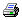 